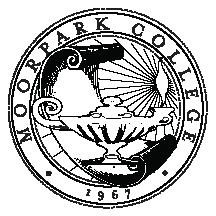 DRAFT MINUTESProfessional Development CommitteeWednesday, September 16, 2015, 2:30PM-4:00PM in A138Charter: The Professional Development Committee makes recommendations on the direction of professional development activities for full-time and part-time faculty and staff, including:Plan, implement, and assess Fall and Spring faculty Professional Development (FLEX) Program activitiesPlan, implement, and assess classified staff professional development opportunitiesCoordinate, promote, and assess college-wide professional development activitiesEvaluate applications and award professional development funds to full-time faculty; funds to be considered are limited to those monies identified in the AFT Collective Bargaining AgreementEvaluate applications and award other funds provided to the professional development committeeMEMBERSHIP/ATTENDANCEIn accordance with the Ralph M. Brown Act and SB 751, minutes of the Moorpark College Academic Senate will record the votes of all members as follows: (1) Members recorded as absent are presumed not to have voted; (2) the names of members voting in the minority or abstaining are recorded; (3) all other members are presumed to have voted in the majority.MEMBERAttendanceMEMBERAttendanceCo-Chair DeanAmanuel GebruXCo-Chair FacultyNenagh BrownXCo-Chair ClassifiedApril DoudXDeanJennifer KalfsbeekXLanguages and Learning ResourcesJudith RamosBeth Gillis-Smith?Performing Arts and Student LifeGiselle RamirezSteve DoyleXXMathematicsand Physical SciencesBrendan PurdyXAthletics, Arts, and Institutional EffectivenessTracie KephartSvetlana KasalovicAlt: Joanna Miller?XXBehavioral and Social  SciencesPatty ColmanRay ZhangXBusiness, Science, and Child DevelopmentMary MillsVince CrisostomoXXEnrollment Services, Health and Life SciencesArgie CliffordRachel MessingerXClassifiedGilbert DownsElizabeth SalasAlt: Yolanda Navarro?XInstructional TechnologyTracie BosketXAFT RepTo be announcedStudent RepJulie GonzalezXGUESTSAGENDA ITEMACTIONCALL TO ORDER AND READING OF MINUTES1.     Call to order2.     Public comments3.     Approval of minutes              08/19/15 (attachment)  1. Meeting called to order at 2:35; Beth Megill introduced as alternate for P. Arts & Student Life division.2. No public comments.3. Amendments to minutes:      Add Mary Rees and Lori Bennett as attending guests.      Add Brown Act statement to all minutes.   Minutes approved unanimously with abstentions by Brendan, Rachel, Tracie K, Elizabeth, Jennifer (????)1. On Course exercise1. April described one section of the On Course training recently held at MC that emphasized how students must be made responsible for their own decisions.  Both faculty and staff can help guide them, however, and April gave 6 open-ended questions from the training that can help foster this self-responsibility.PREVIOUS BUSINESS1.   Committee goals, 2015-16 (attachment)1. Some alterations made to the section on the 3rd charge of the Cttee for clarity:     “Develop searchable resources of available pd . . . “      “Investigate adoption of tracking for  pd participation online across all groups on campus”Goals approved unanimously.NEW BUSINESS1.     Planning for Spring PD days (Jan 7 & 8, Mar 1)2.     PD Calendar3.     Redesign of PD website 4.     Faculty Handbook update: Teaching Tips             (attachment) 5.     Fall Fling PD survey1. Ideas suggested for Spring PD days:DE workshop for one of Jan days (Thurs?)Equity training in use of dataFoster Youth talk focusing on what faculty and staff can do in their areas of workOnline workshop that addresses teaching strategies based on visual demos and critiques rather than written content and feedback Title 9 and VAWA (Violence Against Women Act) trainingStudent health issues, focusing on how do we know and what do we do?Stress management for students and all employeesACCESS and how to accommodate its studentsEmergency preparednessTraining/information on religious holidaysIn conclusion it was suggested that the March day might be themed a Day of Wellness and Health, covering many of the proposed topics and linked to the Year of theme.  The January days would focus on DE and Equity directly.A workgroup was set up to help organize the Spring FLEX days with the 3 co-chairs, Tracie B., and Joanna.2. Ideas for promoting the PD calendar:Add a link to the PD calendar in the monthly email rather than a pdf.Add link to all PD emails.Brand the calendar.Get the Cttee reps to demonstrate where it is and open it at Division mtgs.Screen shot the calendar with a hyper link (?).3. Redesign of PD website:Suggestion of outside group to do this; same team as being used for Title 9 website update.A workgroup set up to help go forward:     Jennifer, Svetlana, Brendan.4. Faculty Handbook update:Beth and Vince offered to read new draft of Teaching Tips section and give comments.5. Fall Fling PD surveyMaybe Fall Fling not the best venue; online to all employees more effective?Work group: Nenagh and Mary REPORTSProfessional Development Assessments1.     January PD program 2.     Emergency Preparedness presentation3.     Fall PD Week Reports pending.Faculty Travel Funding Workgroup1.     FT funds expended and remaining2.     PT funds expended and remainingReport:      FT: $2000 expended; remaining amount ?Amanuel?      PT: $1500 expended; $0 remaining.PD Cttee voted to authorize dean. co-chair to request more PT funds from President.Classified WorkgroupReport:Feedback on On Course is being gathered through a survey as well as through the Classified Senate meeting; more to come.Gathered more ideas for PD for Classified:M&O will be getting tablets soon for work order monitoring, email, and other work related access.  They will need training tailored to their needs.Focus on small groups and training that is targeted to specific job categories wanted, rather than all-for-one sessions where folks do not relate to the training.People were encouraged to send ideas no matter how small or simple.Technology WorkgroupReport:Met with DE dean, coordinator, and IT; 3 events planned for Fall:Wed Sept 30, 2:30 – CCCConfer (Joanna)Oct 20/21/22 – Accessibility (outside speaker;   2 sessions)Thurs Nov 1, 2:30 – texting (Rachel)Recommendation to continue including DE in workgroup.  New membership faculty co-chair, DE dean, DE coordinator, IT, and Rachel.Possible new name?KudosReport:     1 kudos delivered.ANNOUNCEMENTS1.     September 18: College of the Canyons visit            (*RSVPs to April)NEXT MEETINGS09/16/1510/21/1511/18/1501/20/1602/17/1603/16/1604/20/16Adjournment